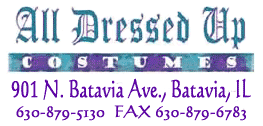 A DOLL’S HOUSECostume PlotNora Helmer 	1. Outdoor winter clothes, coat or cloak trimmed in fur, hat		2. Winter Dress, simple, not elaborate		3. Afternoon dress, cloak and hat		4. Masquerade costume, dancing type with long shawl		5. Afternoon dress, somber and severePorter		1. Old pants, boots, cap, overcoatTorvald Helmer 	1. Lounging house coat, vest, pants, shoes,		2. Suit, overcoat, hat, muffler		3. Second suitEllen		1. Maid costume		2. Nightgown, nightcapMrs. Linden	1. Winter traveling outfit		2. Afternoon dress, cloak, hatKrogstad		1. Suit, overcoat, hat muffler		2. Traveling coat, boots, cap, gloves		3. Optional suit changeDr. Rank		1. Suit, coat, hat, muffler		2. Evening clothesNursemaid	1. Uniform with hat and coatChildren	1. 	1. Outdoor clothes 		2. DaywearHelmer		1. Evening dress